Maštograd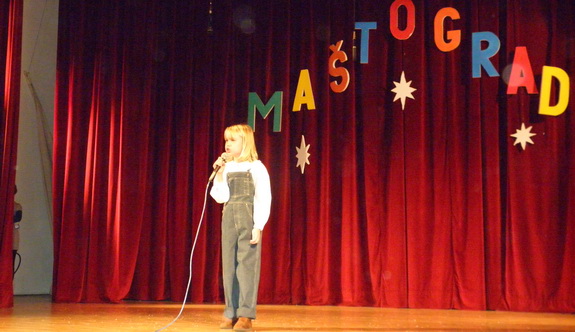 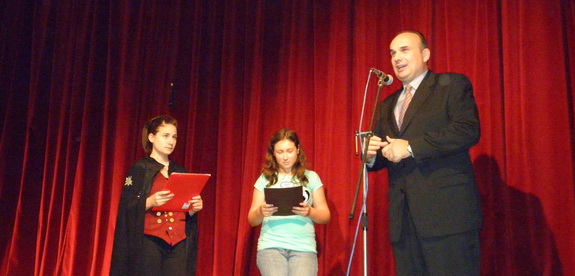 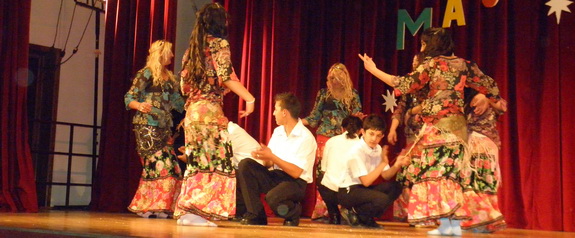 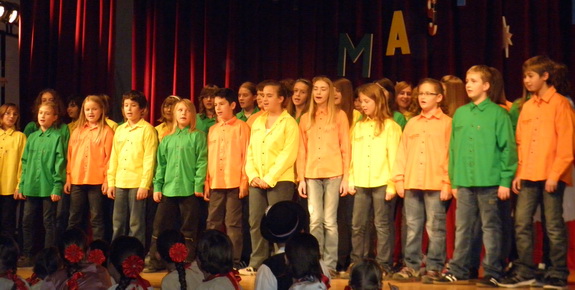 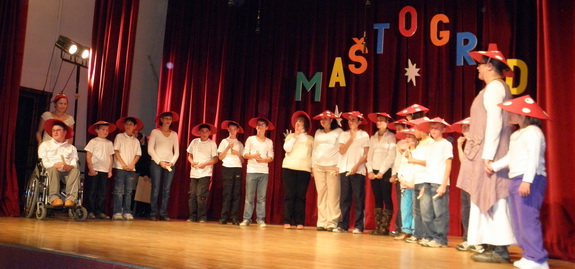 Društvo naša djeca Kutina u suradnji sa POU i ove je godine, 03. studenog 2011. godine uz Dan grada Kutine, organiziralo priredbu Mladi svome gradu, a ove je godine tema bila mašta. Da mašta zaista može svašta dokazala je i redateljica priredbe Snježana Krpes koja je ujedinila kreacije svih plesnih, dramskih i glazbenih skupina u jedno djelo pod nazivom "Maštograd". Bilo je mnogo sudionika, a među njima  je bila i naša  škola . Na priredbi naša škola imala je dvije recitacije.  Prva je bila  točka Helene Lujanović i Emanuela  Glešića iz 8.a  s mentoricom Darinkom Netopil,a  drugu točku je izvela  Dora Brozović  iz 2.a s mentoricom Zdenkom Ivanić. Romska skupina  Kutinski biseri izvela je i svoju točku. Gradonačelnik grada Kutine Davor Žmegač  pozdravio je sve sudionike i gledatelje  te poručio da čuvamo  ovaj naš grad  tako da ne bacamo smeće po njemu i ne prljamo ga.  Za scenografiju i kostime pobrinula se predsjednica DND-a Kutina Vlatka Vidiček Dam, koja je ujedno i likovna voditeljica Društva naša djeca. Sudjelovale su i druge škole kao i djeca s posebnim potrebama .  